CPAÉ- ÉCOLE Les Éclaireurs-   Procès verbalCPAÉ- ÉCOLE Les Éclaireurs-   Procès verbalCPAÉ- ÉCOLE Les Éclaireurs-   Procès verbalCPAÉ- ÉCOLE Les Éclaireurs-   Procès verbalCPAÉ- ÉCOLE Les Éclaireurs-   Procès verbalCPAÉ- ÉCOLE Les Éclaireurs-   Procès verbal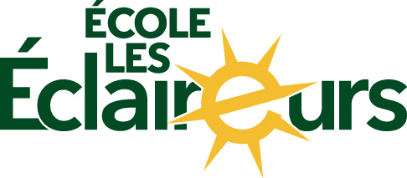                                                                                                                                                                                                                         Date : le 26 mai 2021Lieu : via TEAMS Heure: 19h                                                                                                                                                                                                                         Date : le 26 mai 2021Lieu : via TEAMS Heure: 19h                                                                                                                                                                                                                         Date : le 26 mai 2021Lieu : via TEAMS Heure: 19h                                                                                                                                                                                                                         Date : le 26 mai 2021Lieu : via TEAMS Heure: 19h                                                                                                                                                                                                                         Date : le 26 mai 2021Lieu : via TEAMS Heure: 19h                                                                                                                                                                                                                         Date : le 26 mai 2021Lieu : via TEAMS Heure: 19h   Présents : Mireille, Marie-Claude, Nathalie, Marie-Josée, Cécile, Wendy, Isabelle Dulac, Willy, Marie-Hélène, Sandra, Roxana  Présents : Mireille, Marie-Claude, Nathalie, Marie-Josée, Cécile, Wendy, Isabelle Dulac, Willy, Marie-Hélène, Sandra, Roxana  Présents : Mireille, Marie-Claude, Nathalie, Marie-Josée, Cécile, Wendy, Isabelle Dulac, Willy, Marie-Hélène, Sandra, Roxana  Présents : Mireille, Marie-Claude, Nathalie, Marie-Josée, Cécile, Wendy, Isabelle Dulac, Willy, Marie-Hélène, Sandra, Roxana  Présents : Mireille, Marie-Claude, Nathalie, Marie-Josée, Cécile, Wendy, Isabelle Dulac, Willy, Marie-Hélène, Sandra, Roxana  Présents : Mireille, Marie-Claude, Nathalie, Marie-Josée, Cécile, Wendy, Isabelle Dulac, Willy, Marie-Hélène, Sandra, RoxanaObjetTemps(min)PrésentateurNatureNotes1Ouverture de la réunionPrésidenceOuverture à 19h042Adoption de l’ordre du jourPrésidenceProposé par Wendy, appuyé par Isabelle.3Adoption du procès-verbal de la dernière réunionPrésidenceProposé par Isabelle, appuyé par Marie-Josée. Adopté à l’unanimité.4Questions découlant du procès-verbalPrésidenceRencontre avec Vicky fin avril sur la place du français à la garderie. Un suivi a été fait avec les éducatrices (particulièrement dans les groupes d’après-classe). La musique diffusée sera uniquement en français sur des Ipods achetés par la garderie. Avec les plus jeunes, l’objectif est que les enfants comprennent le français mais sans forcément le parler. Mireille a demandé si les éducatrices s’adressent aux enfants en français. Le suivi sera effectué auprès de ces dernières.La garderie a obtenu des fonds pour bâtir des trousses qui remplaceront les « sacs de bienvenue à la maternelle » comprenant 3 livres en français, du matériel de bricolage et une vidéo présentant des activités aux parents ainsi qu’une lettre de l’école.Mireille va poursuivre le suivi particulièrement pour les après-classes.Christine a remarqué que le changement et le déclin de l’usage du français s’est fait dans les groupes des 3 ans avec le changement des ratios. Elle remercie Mireille pour le suivi. Nathalie propose que le CPAÉ travaille en partenariat avec le comité de parents de la garderie.Sandra est rassurée que l’accent soit bien mis sur le français dans les groupes d’après-classes.Nicole a participé aux dernières rencontres de la rue Doone. Un projet de planches à roulettes devrait voir le jour. Les élèves avec lesquels Nicole a parlé étaient motivés par cette activité.5CorrespondancePrésidenceaucune6Pénurie de personnel enseignant (suivi)Rapport de la directionConsultation sur la gouvernance en éducation (17 mai)DirectionInformation et discussionsa.Le comité SMA va réfléchir à mettre en place des actions concrètes (incitatifs pour faire venir des enseignants vivant actuellement dans le nord de la province, par exemple). L’écoute est là, mais l’ensemble des postes pour l’an prochain n’est pas encore comblé. Mireille reste très inquiète, une dizaine de postes restent à pourvoir dans la région de Fredericton.Nathalie explique que lors de la rencontre de révision de plan stratégique du Centre Ste Anne, elle est venue présentée la situation de la pénurie d’enseignants.Nathalie a écrit le projet de lettre, des données chiffrées fournies par Mireille seront ajoutées et la lettre sera envoyée dans la semaine.Du coté de l’école des Bâtisseurs, une lettre a aussi été écrite.Le CPAÉ choisit que chaque CPAÉ envoie une lettre pour avoir un impact plus grand.b.La présentation pour les futurs élèves de maternelle a été très appréciée tant par les parents et que par les enfants.c.Nathalie a participé à une rencontre de la Gouvernance en éducation, sur le comité d’organisation en vue d’effectuer une consultation. Un professeur de l’Université de Moncton a organisé une rencontre de parents de CPAÉ au travers de la province.Les propos étaient sévères mais réalistes tout en étant très empathiques pour le personnel. La conclusion est que le système n’a malheureusement pas les moyens de ses ambitions. L’implication parentale a aussi été abordée bien que les CPAÉ n’ont qu’un rôle consultatif et variant en fonction des relations avec les directions. Un engagement plus important des parents semble nécessaire et le grand nombre d’instances qui n’ont chacune que très peu de marge de manœuvre mérite réflexion. Les parents souhaiteraient être impliqués sur le « quoi », le « comment » reste bien entendu du ressort des professionnels. Les rôles pourraient être redéfinis et l’engagement et l’investissement valorisés.Mireille mentionne que les directions n’ont pas été sollicitées pour faire le lien avec les parents.Selon Willy, les CED ont de la difficulté à comprendre ce que souhaite le ministère, et leurs pouvoirs sont limités. Une redéfinition des rôles et responsabilités de chaque instance est nécessaire.La situation serait plus tendue dans le secteur anglophone. À suivre si les décisions seront les mêmes dans les deux secteurs.8Préoccupations des membresPrésidenceInformationaucune9Autres :Rapport financier Comité de parentsÉvaluation de la direction (formulaire du DSF-S)Présidencea.Roxana présente le bilan de l’année. *L’évènement ciné-parc ne sera pas une collecte de fonds.*L’évènement d’appréciation du personnel fut une belle réussite (déjeuner offert lors de la journée pédagogique)*Un formulaire pour demande de bourses est en cours d’élaboration.*Une réflexion sur l’équipement qui pourrait être ajouté pour les zones de récréations extérieures est en cours.*Proposition de donner un horaire annuel avec tous les évènements organisés par le comité.Les activités 2020-2021 ont été la vente des poinsettias, un Bingo et des ventes d’étiquettes personnalisées. Christine propose cette dernière activité soit diffusée auprès des parents des futurs élèves de maternelle.9Dates des prochaines réunions10Ajournement de la réunionFin de la rencontre à 20h10Fin de la rencontre à 20h10Fin de la rencontre à 20h10Fin de la rencontre à 20h10